牧原2023春季招聘向下扎根一百丈，向上奋力冲破天！【企业简介】牧原始终秉承“让人们吃上放心猪肉”的美好愿景，致力于打造安全、美味、健康的高品质猪肉，让人们享受丰盛人生。满足一亿人猪肉需求，2022年生猪出栏6120万+，屠宰产能2900万，业务布局24省，营收1220-1270亿，研发投入20-30亿，净利润135-155亿，智能设备160万台+，员工人数15万+，技术人员1.2万+。（注：营收和净利润为生猪业务板块数据）【时不我待，争当创世英雄！】饲料、养猪、屠宰，食品持续发力，以超级目标为指引，挑战行业难题，实现技术突破！（注：⭐️代表20大技术的当前水平，星级越高，代表越需要跨界突破；星级越低，代表越需要钻尖死磕。）【核心价值，与你共创】种猪部：坚持价值育种，推进品质提升！营养部：技术创新节资源，精准营养养好猪！兽医部：实现疫病净化，推动无抗养殖！生产部：技术扎根一百丈，业绩奋力冲破天！饲料类：生产品质饲料，服务养猪生产！屠宰类：全程保障品质，提供放心猪肉！工程类：发展一方、融入一方、带动一方、造福一方！智能化类：科技赋能养猪，让养猪更轻松！设计类：设计高品质猪舍，让猪群更健康！能源类：精准猪群需求，减少能源消耗！环保类：实现种养循环，守护绿水青山！销售类：产品优质安全，客户满意放心！食品类：守护食品安全，产品健康美味！供应链类：构建产业生态，实现价值共享！财经类：金融服务实业，财经推进管理！人力资源类：打造干部梯队，激发组织活力！法学类：法务融入业务，业务合规前行！······千余offer，等你来拿!三大计划，等你加入【2023春招需求】卓越领头人：规划愿景，通达战略，落地运营，基业长青。钻尖：死磕现场，穷究实相，创新突破，推进升级。后备干部：通透路径，构建系统，现场管理，提升业绩。【专业要求】1、相关专业且成绩优异者优先2、对相关领域兴趣浓厚且具备良好的专业基础【工作地点】华中：河南、湖北、湖南；华东：江苏、浙江、安徽、山东、江西；华北：内蒙古、山西、河北；华南：广东、广西、海南；东北：黑龙江、吉林、辽宁；西北：陕西、甘肃；西南：四川、贵州、云南。【薪酬】全面薪酬=卓越薪酬+股权+福利+学习·机会+晋升+信任·重用+荣誉股权：共计实施三期员工持股及三次限制性股票激励计划：入选1.3万人次；春雨工程：公司施行员工持股计划时，入职1-2年忠诚有潜力的大学生均有机会入选；【投递方式】关注《牧原招聘》微信公众号，投递简历                                                【联系方式】联系人： 文女士：13667134200（微信同号）          田女士：13147119197（微信同号）mail： wenanqi@muyuanfoods.com网址： http://www.muyuanfoods.com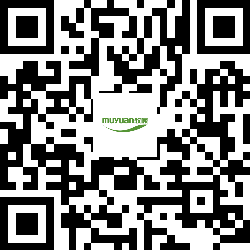 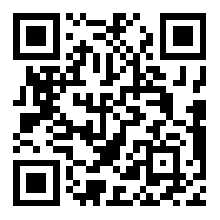 扫码网申，投递简历                        扫码进群，提前咨询1234567891011121314151617181920种料康养宰水气舍洁牌购销品智建人管法资财顶层设计⭐️⭐️⭐️⭐️⭐️⭐️⭐️⭐️⭐️⭐️⭐️⭐️⭐️⭐️⭐️⭐️⭐️⭐️⭐️⭐️⭐️⭐️⭐️⭐️⭐️⭐️⭐️⭐️⭐️⭐️⭐️⭐️⭐️⭐️⭐️⭐️⭐️⭐️⭐️系统建设⭐️⭐️⭐️⭐️⭐️⭐️⭐️⭐️⭐️⭐️⭐️⭐️⭐️⭐️⭐️⭐️⭐️⭐️⭐️⭐️⭐️⭐️⭐️⭐️⭐️⭐️⭐️⭐️⭐️⭐️⭐️⭐️一线执行⭐️⭐️⭐️⭐️⭐️⭐️⭐️⭐️⭐️⭐️⭐️⭐️⭐️⭐️⭐️⭐️⭐️⭐️⭐️⭐️⭐️⭐️⭐️⭐️⭐️⭐️⭐️招聘计划人才池类型定薪（万元/月）上岗年薪（万元）股权（万元）福利卓越领头人总监、经理2-440-100春雨工程：授予市值40-80诸葛英才计划：3.6-18万元国家学费代偿：1.8万元公司福利：五险一金、节日福利钻尖项目带头人2-440-80春雨工程：授予市值40-80诸葛英才计划：3.6-18万元国家学费代偿：1.8万元公司福利：五险一金、节日福利钻尖核心研发/专业人员2-330-50春雨工程：授予市值40-80诸葛英才计划：3.6-18万元国家学费代偿：1.8万元公司福利：五险一金、节日福利钻尖研发/专业人员1.5-2.520-40春雨工程：授予市值40-80诸葛英才计划：3.6-18万元国家学费代偿：1.8万元公司福利：五险一金、节日福利后备干部业务主管0.8-215-40春雨工程：授予市值40-80诸葛英才计划：3.6-18万元国家学费代偿：1.8万元公司福利：五险一金、节日福利后备干部场长、线兽医0.8-215-40春雨工程：授予市值40-80诸葛英才计划：3.6-18万元国家学费代偿：1.8万元公司福利：五险一金、节日福利上岗年薪=战略工资+奖金上岗年薪=战略工资+奖金上岗年薪=战略工资+奖金上岗年薪=战略工资+奖金上岗年薪=战略工资+奖金上岗年薪=战略工资+奖金